- Mitzuführen -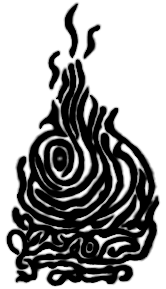 Vollmacht und Erklärung zur Übernahme der Aufsichtspflichten für das Rollenspielseminar vom ___.___.20___Sehr geehrte Eltern,Ihr Kind hat sich bei uns zur Veranstaltung „Rollenspielseminar“ vom ___.___.20___ bis ___.___.20___ angemeldet. Damit die Teilnahme ermöglicht werden kann, benötigen wir von Ihnen eine Erklärung in zweifacher Ausfertigung sowie eine Kopie Ihres Personalausweises, Reisepass oder Führerschein (um die Echtheit der Unterschrift zu prüfen), dass dies mit Ihrer Zustimmung geschieht. Bitte beachten Sie, dass Sie mit Ihrer Unterschrift die von uns benötigte Vollmacht ausstellen. Alle Felder müssen vollständig und richtig ausgefüllt werden. Die abgegebenen Formulare werden von uns nach zehn Monaten vernichtet. Sämtliche Daten werden vertraulich behandelt. Es erfolgt keine Weitergabe an Dritte.Erklärung:Als Erziehungsberechtigter verzichte ich hiermit ausdrücklich auf rechtliche Schritte gegen die Veranstalter, weil ich über Umfang und Inhalt der Veranstaltung informiert bin. Es gibt keine ausgewiesenen Schlafgelegenheiten und nur begrenzte sanitäre Einrichtungen. Auf Grund des zu erwartenden Geräuschpegels kann keine ungestörte Nachtruhe garantiert werden. Es ist nicht durchgehend pädagogisch ausgebildetes Personal anwesend. Der Veranstalter haftet nicht für Verletzungen, Geld, Garderobe und Wertsachen sowie für Verluste und Beschädigungen von Gegenständen und Geräten. Schäden, die an den Örtlichkeiten oder an anderem fremdem Eigentum durch mein Kind evtl. verursacht werden, werde ich schnellstmöglich meiner Versicherung melden oder selbst ausgleichen.Angaben des/der: Kindes	Erziehungsberechtigten	AufsichtspersonVorname:            	 	Nachname:         		Strasse/Hausnr.:		PLZ/Stadt:         		Geb. Datum:      		Telefon:Mobil:             	* 	*  	* 	** Während der Veranstaltung erreichbarIch, der Erziehungsberechtigte, verpflichte mich für die Dauer der Veranstaltung im Falle eines medizinischen Notfalls erreichbar zu sein. Dies gilt auch für den etwaigen Ausschluss meines Kindes von der Veranstaltung wegen Verstoßes gegen die Hausordnung. In diesem Fall werde ich mein Kind von der Veranstaltung abholen. Sollte ich nicht in der Lage sein, es abzuholen, oder sollte ich nicht erreichbar sein, werden die notwendigen Schritte über den behördlichen Rückführdienst eingeleitet. Ich trage dafür die Kosten.Unsere Hausordnung ist auf   verfügbar. Ich erkläre hiermit, dass ich diese gelesen und verstanden habe und mein Kind entsprechend unterrichtet habe.Datum, Unterschrift des Erziehungsberechtigten:   X	DIESE VOLLMACHT IST OHNE EINE KOPIE DES PERSONALAUSWEISES, REISEPASSES ODER FÜHRERSCHEINS DES UNTERSCHREIBENDENELTERNTEILS UNGÜLTIG! (Diese Kopie verbleibt bei Ihrem Kind.)- Abzugeben -Vollmacht und Erklärung zur Übernahme der Aufsichtspflichten für das Rollenspielseminar vom ___.___.20___Sehr geehrte Eltern,Ihr Kind hat sich bei uns zur Veranstaltung „Rollenspielseminar“ vom ___.___.20___ bis ___.___.20___ angemeldet. Damit die Teilnahme ermöglicht werden kann, benötigen wir von Ihnen eine Erklärung in zweifacher Ausfertigung sowie eine Kopie Ihres Personalausweises, Reisepass oder Führerschein (um die Echtheit der Unterschrift zu prüfen), dass dies mit Ihrer Zustimmung geschieht. Bitte beachten Sie, dass Sie mit Ihrer Unterschrift die von uns benötigte Vollmacht ausstellen. Alle Felder müssen vollständig und richtig ausgefüllt werden. Die abgegebenen Formulare werden von uns nach zehn Monaten vernichtet. Sämtliche Daten werden vertraulich behandelt. Es erfolgt keine Weitergabe an Dritte.Erklärung:Als Erziehungsberechtigter verzichte ich hiermit ausdrücklich auf rechtliche Schritte gegen die Veranstalter, weil ich über Umfang und Inhalt der Veranstaltung informiert bin. Es gibt keine ausgewiesenen Schlafgelegenheiten und nur begrenzte sanitäre Einrichtungen. Auf Grund des zu erwartenden Geräuschpegels kann keine ungestörte Nachtruhe garantiert werden. Es ist nicht durchgehend pädagogisch ausgebildetes Personal anwesend. Der Veranstalter haftet nicht für Verletzungen, Geld, Garderobe und Wertsachen sowie für Verluste und Beschädigungen von Gegenständen und Geräten. Schäden, die an den Örtlichkeiten oder an anderem fremdem Eigentum durch mein Kind evtl. verursacht werden, werde ich schnellstmöglich meiner Versicherung melden oder selbst ausgleichen.Angaben des/der: Kindes	Erziehungsberechtigten	AufsichtspersonVorname:            	 	Nachname:         		Strasse/Hausnr.:		PLZ/Stadt:         		Geb. Datum:      		Telefon:Mobil:             	* 	*  	* 	** Während der Veranstaltung erreichbarIch, der Erziehungsberechtigte, verpflichte mich für die Dauer der Veranstaltung im Falle eines medizinischen Notfalls erreichbar zu sein. Dies gilt auch für den etwaigen Ausschluss meines Kindes von der Veranstaltung wegen Verstoßes gegen die Hausordnung. In diesem Fall werde ich mein Kind von der Veranstaltung abholen. Sollte ich nicht in der Lage sein, es abzuholen, oder sollte ich nicht erreichbar sein, werden die notwendigen Schritte über den behördlichen Rückführdienst eingeleitet. Ich trage dafür die Kosten.Unsere Hausordnung ist auf  https://www.rollenspielinitiative.de/ verfügbar. Ich erkläre hiermit, dass ich diese gelesen und verstanden habe und mein Kind entsprechend unterrichtet habe.Datum, Unterschrift des Erziehungsberechtigten:   X	DIESE VOLLMACHT IST OHNE EINE KOPIE DES PERSONALAUSWEISES, REISEPASSES ODER FÜHRERSCHEINS DES UNTERSCHREIBENDENELTERNTEILS UNGÜLTIG! (Diese Kopie verbleibt bei Ihrem Kind.)